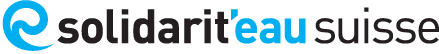 Marzo 2023Conferenza ONU sull'Acqua 2023La Conferenza ONU sull'Acqua 2023 si è tenuta a New York dal 22 al 24 marzo. Questa seconda edizione della conferenza, tenutasi per la prima volta nel 1977, ha riunito numerosi attori del settore idrico.  È stato presentato il funzionamento della piattaforma di Solidarit'eau Suisse e nella fattispecie il modo in cui la regione di Nouakchott beneficia del partenariato nel quadro della cooperazione con la città di Losanna e gli oltre 100 comuni svizzeri. Questo partenariato , che costituisce un modello ispiratore di governance globale dell'acqua, contribuisce da oltre 10 anni a :💧 fornire l'accesso all'acqua di qualità a un prezzo ragionevole per la popolazione più svantaggiata💧 coinvolgere le autorità locali e le parti interessate nella definizione dei bisogni e nell'attuazione dei progetti di approvvigionamento idrico e di igiene💧 incoraggiare lo scambio di esperienze e rafforzare le capacità locali in una visione a lungo termine.Anche altre città svizzere stanno avviando partenariati di questo tipo, come quello tra Hawassa in Etiopia e diversi partner della Svizzera italiana, l'ONG SAED, il Centro per lo sviluppo e la cooperazione della Scuola universitaria professionale della Svizzera italiana (SUPSI), il Politecnico federale di Zurigo. Per maggiori informazioni.Illustrando il ruolo che le autorità locali del Nord e del Sud possono svolgere nello sviluppo e nel miglioramento dei servizi idrici e igienico-sanitari, questi partenariati favoriscono gli scambi e incoraggiano altri Paesi e autorità locali a sviluppare approcci simili. Solidarit'eau Suisse promuove, facilita e accompagna i comuni e le aziende dell’acqua potabile svizzere nello sviluppo di partenariati o nel sostegno di progetti di acqua potabile e servizi igienico-sanitari nelle regioni del mondo in cui i bisogni sono maggiori. Scoprite i progetti e i partenariati che attendono il vostro sostegno!